The truth tables for the basic operations are:أوجد جدول الصواب للعلاقات التالية:باستخدام قواعد الجبر البولياني بسط الدالة التالية:          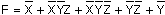 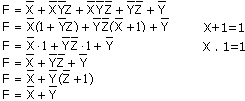  باستخدام قواعد الجبر البولياني بسط الدالة التالية:          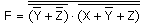 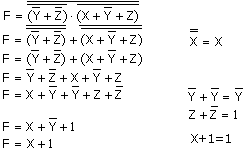  أرسم الدوال التالية:Draw a logic circuit for (A + B)C.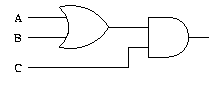 Draw a logic circuit for A + BC + D.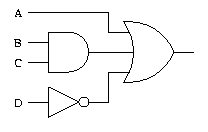 Draw a logic circuit for AB + AC.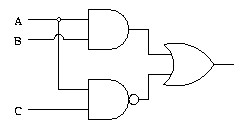 Draw a logic circuit for (A + B)(C + D)C.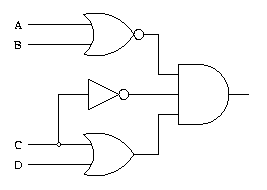 A(B+D)A(B+D)A(B+D)A(B+D)A(B+D)ABDB+DA(B+D)0000000110010100111010000101111101111111A+BCA+BCA+BCA+BCA+BCABCBCA+BC0000000100010000111110001101011100111111(A+B)(A+C)(A+B)(A+C)(A+B)(A+C)(A+B)(A+C)(A+B)(A+C)(A+B)(A+C)ABCA+BA+C(A+B)(A+C)000000001010010100011111100111101111110111111111PT(P+Z)PT(P+Z)PT(P+Z)PT(P+Z)PT(P+Z)PT(P+Z)PT(P+Z)PTZTPTP+ZPT(P+Z)00010000011010010000001100101001111101111111000101110010